4-H Ceramics Project 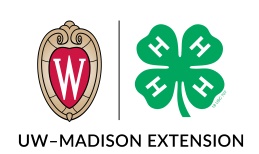 This Financial Record is to be used by 4-H members 7th Grade and over as of January 1.Name                                                         Grade _________ Years a Member_____________Years in Ceramic Project                                             Club Year_______________________ COST AND VALUE SHEET(See back for example)This Financial Sheet is recommended for all ceramics project members.  It is required for grade 7th and over.4-H Ceramics Project 	This Financial Record is to be used by 4-H members 7th Grade and over as of January 1.Name       Jane Four-H                             Grade     12                    Years a Member          3       . Years in Ceramic Project      2                                 Club Year     2020 - 2021_COST AND VALUE SHEETThis Financial Sheet is recommended for all ceramics project members.  It is required for grade 7th and over.                                                 COSTS                                                                 VALUE                                                 COSTS                                                                 VALUE                                                 COSTS                                                                 VALUE                                                 COSTS                                                                 VALUE                                                 COSTS                                                                 VALUEGreenwareFiringProductOtherAccessories(lights, decals, etc.)(Greenwareprice x 4 +other costs                                                        COSTS                                                               VALUE                                                        COSTS                                                               VALUE                                                        COSTS                                                               VALUE                                                        COSTS                                                               VALUE                                                        COSTS                                                               VALUEGreenwareFiringProductOtherAccessories(lights, decals, etc.)(Greenwareprice x 4 +other costsCat - $5.00$2.50 x 3 = $7.50Glaze $2.25Decals $3.00$5.00 x 4= $20.00+ $3.00$23.00Girl - $3.001 x $1.50 = $1.50Stain $2.50$3.00 x  = $12.00Tree - $8.502 x $4.25 = $8.50Glaze $4.00Snow $2.50Light Kit $3.95Bulbs & Star$2.50$8.50 x 4= $34.00+  3.95$40.45  Value = (Greenware x 4) + Costs of Other AccessoriesValue = (Greenware x 4) + Costs of Other AccessoriesValue = (Greenware x 4) + Costs of Other AccessoriesValue = (Greenware x 4) + Costs of Other AccessoriesValue = (Greenware x 4) + Costs of Other Accessories